Промежуточная аттестация по геометрии 8 классВариант 11.  Два катета прямоугольного треугольника равны  6 и  13. Найдите площадь этого треугольника.  2. Найди  острый угол параллелограмма АВС D, если биссектриса угла А образует со стороной ВС угол равный 150.3.На клетчатой бумаге с размером клетки 1х1  изображена трапеция. Найдите длину её средней линии. 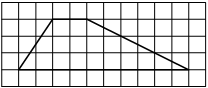 4. Пожарную лестницу длиной 10м приставили к окну третьего этажа. Нижний конец лестницы отстоит от стены на 6м. На какой высоте  расположено окно?                  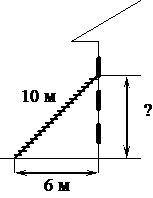 5.В треугольнике АВС угол В равен 90 0, АС=15см., Cos С=0,2. Найти ВС6. Периметр ромба равен 20, а один из углов 300. Найдите площадь ромба. 7.В окружности с центром в точке О  отрезки АС  и ВD – диаметры. Угол   АОD равен 880. Найдите угол АСВ.   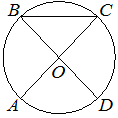 8. Основания ВС и AD трапеции АВСD равны  соответственно5 и 20, ВD =10. Докажите, что треугольники  СВD  и ВDА подобны.    